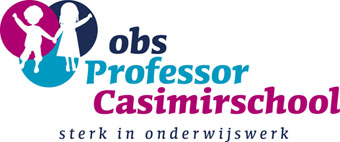 InschrijfformulierDatum inschrijving:Gegevens leerling:Gegevens vader/ verzorger/ voogd (doorhalen wat niet van toepassing is)Gegevens moeder/ verzorgster/ voogd (doorhalen wat niet van toepassing is)Indien van toepassing: Afkomstig uit éénoudergezin ja/neeOuders gescheiden. Kinderen zijn toegewezen aan: ……………………………………………………………Gegevens vorige schoolOverige gegevens, welke voor ons van belang zijn:Medische bijzonderheden: (Zindelijk, allergie, medicijngebruik, slaapproblemen etc )Is er sprake van dyslexie/spellingsproblemen/dyscalculie of hoogbegaafdheid binnen de familie?Zijn er bijzonderheden over de gezinssituatie te vermelden?Als ouder/ voogd geef ik/ geven wij de school toestemming:voor het maken van video opnamen in de groep   ja/neevoor het plaatsen van foto’s van mijn kind op de website van school/internet ja/neeom informatie op te vragen bij de peuterspeelzaal/ kinderopvang ja/neeom informatie op te vragen bij specialisten (huisarts, logopedist, fysiotherapeut) ja/neeom informatie op te vragen bij Centrum jeugd en gezin, Bureau Jeugdzorg ja/neeDit formulier moet door beide ouders/ verzorgers ondertekend worden. Indien dit niet mogelijk is, graag even overleg op school. Er zijn ook mogelijkheden dat alleen de gezaghebbende ouder tekent. Ondergetekenden verklaren dat dit formulier naar waarheid is ingevuld. Dat hun kind niet staat ingeschreven bij een andere school en gaan ermee akkoord dat de opleidingsgegevens kunnen worden gecontroleerd door de departementale Auditdienst en de IB groep. Handtekening ouder 1					Handtekening ouder 2Wij zouden het erg fijn vinden om naast alle officiële vragen, een goed beeld van uw kind te krijgen. Op deze manier kunnen wij op de eerste dag al, het juiste onderwijs aan uw kind geven.Schroom niet om meer te vertellen dan we hieronder vragen. Globale indrukGeef in het onderstaande lijstje door middel van een rondje aan wat u in uw kind herkentMijn kind is:Spontaan	Zelfverzekerd		aandachtvragend	opgewektDriftig		somber			teruggetrokken		verlegenGespannen	overactief		jaloers			angstigPassief		rustig			vrolijk			gehoorzaamOpmerkingen:WelbevindenPer uitspraak zijn er drie antwoordmogelijkheden: Ja, Soms en NeeZet een kruisje in de desbetreffende kolom.Mijn kind:Opmerkingen:Bezigheden, die uw kind onderneemtIn welke mate doet uw kind onderstaande activiteiten? Per uitspraak zijn er drie mogelijkheden: Vaak, Wel eens, Nooit Zet een kruisje in de desbetreffende kolom. Mijn kind is veel bezig met of houdt van:Opmerkingen:OntwikkelingGeef in onderstaand overzicht aan hoe u de ontwikkeling van uw kind inschat.Per uitspraak zijn er drie antwoordmogelijkheden: Ja, Soms, NeeZet een kruisje in de desbetreffende kolom.Mijn kind:Opmerkingen:Betrokkenheid: intensief met iets bezig zijn Geef in onderstaand overzicht aan hoe u de betrokkenheid van uw kind inschat. Per uitspraak zijn er drie antwoordmogelijkheden: Ja, Soms, NeeZet een kruisje in de desbetreffende kolom. Mijn kind:Opmerkingen:Heeft uw kind de peuterspeelzaal of het kinderdagverblijf bezocht? Zo ja, hoe is dat verlopen? Ging hij zij met plezier naar school? Wat kunt u vertellen?Heeft u nog veel meer te vertellen? Dat kan! Geef het even aan bij de leerkracht of directeur. AchternaamVoornamenRoepnaamBSN nummerGeboortedatumGeboorteplaatsNationaliteitGeboortelandStraat + HuisnrPostcode + WoonplaatsTelefoonnummer 1Geheim ja/neeTelefoonnummer 2Geheim ja/neeKerkelijk GezindteGezinssamenstelling……. Jongens……. MeisjesAchternaamVoornaamGeboortedatumEmailadres AdresPostcode + WoonplaatsNationaliteitGeboortelandBurgerlijke staatHoogst genoten opleiding (diploma)Plaats/ land van de school waar het diploma is behaaldBeroepFriestaligJa/ neeSpreekt andere taalJa/ neeAchternaamVoornaamGeboortedatumEmailadres AdresPostcode + WoonplaatsNationaliteitGeboortelandBurgerlijke staatHoogst genoten opleiding (diploma)Plaats/ land van de school waar het diploma is behaaldBeroepFriestalig Ja/ neeSpreekt andere taalJa/ nee Naam school/ PeuterspeelzaalLaatste groep Plaats vorige schoolTelefoonnummer Adres bij afwezigheidTelefoonnummer bij afwezigheid oudersHuisartsTandartsVoertaal thuisHeeft plezier in het levenIs fit en gezondNeemt initiatievenSpeelt vaak met andere kinderenGaat goed met andere kinderen omJSNHelpt vaak andere kinderenKomt voor zichzelf opVraagt hulp als dat nodig isVerteld spontaan over gebeurtenissenJSN1. rennen, fietsen, hollen2. televisie kijken3. bouwen met blokken, Lego, K’nex4. puzzelen, denkspelletjes5. computerspelletjes6. knippen, plakken, kleuren7. fantasiespel, rollenspelVWN8. gezelschapsspelletjes9. liedjes zingen, naar muziek luisteren10. bekijken van een prentenboek11. luisteren naar een verhaal12. zelf ‘technisch’ lezenVWN1. spreekt in lange zinnen2. spreekt duidelijk 3. kent de betekenis van veel woorden4. heeft interesse in letters en lezen5. heeft interesse in hoeveelheden en getallen6. gebruikt moeilijke woorden7. kan moeilijke puzzels en spelletjes maken8. heeft een rijke fantasieJSN9. onderzoekt en experimenteert graag10. heeft een goed geheugen11. is ondernemend12. is nieuwsgierig, stelt veel vragen13. heeft oog voor detail12. bedenkt oplossingen, anders dan je zou verwachtenJSN1. kan intensief met iets bezig zijn2. werkt of speelt geconcentreerd3. is snel ontmoedigd als iets niet luktJSN4. verveelt zich gauw5. maakt af waar hij/zij aan begonnen isJSN